Óvodaépület felújításaMFP-OEF/2020MFP azonosító: 1005378016Projekt azonosító: 3101918850Vértesszőlős Község Önkormányzata pályázatot nyújtott be a Magyar Falu Program keretén belül Óvodaépület felújítására, melynek során 20.504.623.-Ft vissza nem térítendő támogatást nyert.A projekt során napelemes rendszer kerül kiépítésre, jelenleg már folyamatban van az épület klimatizálása, valamint óvodai eszközök is beszerzésre kerülnek. Az évek óta maximális kihasználtsággal működő intézmény a pályázati forrásnak köszönhetően még jobb körülmények között tudja fogadni a falu fejlődésének következtében megnövekedett gyermeklétszámot. 	Törökné Pátrovics Erika                                                                                                                                       intézményvezető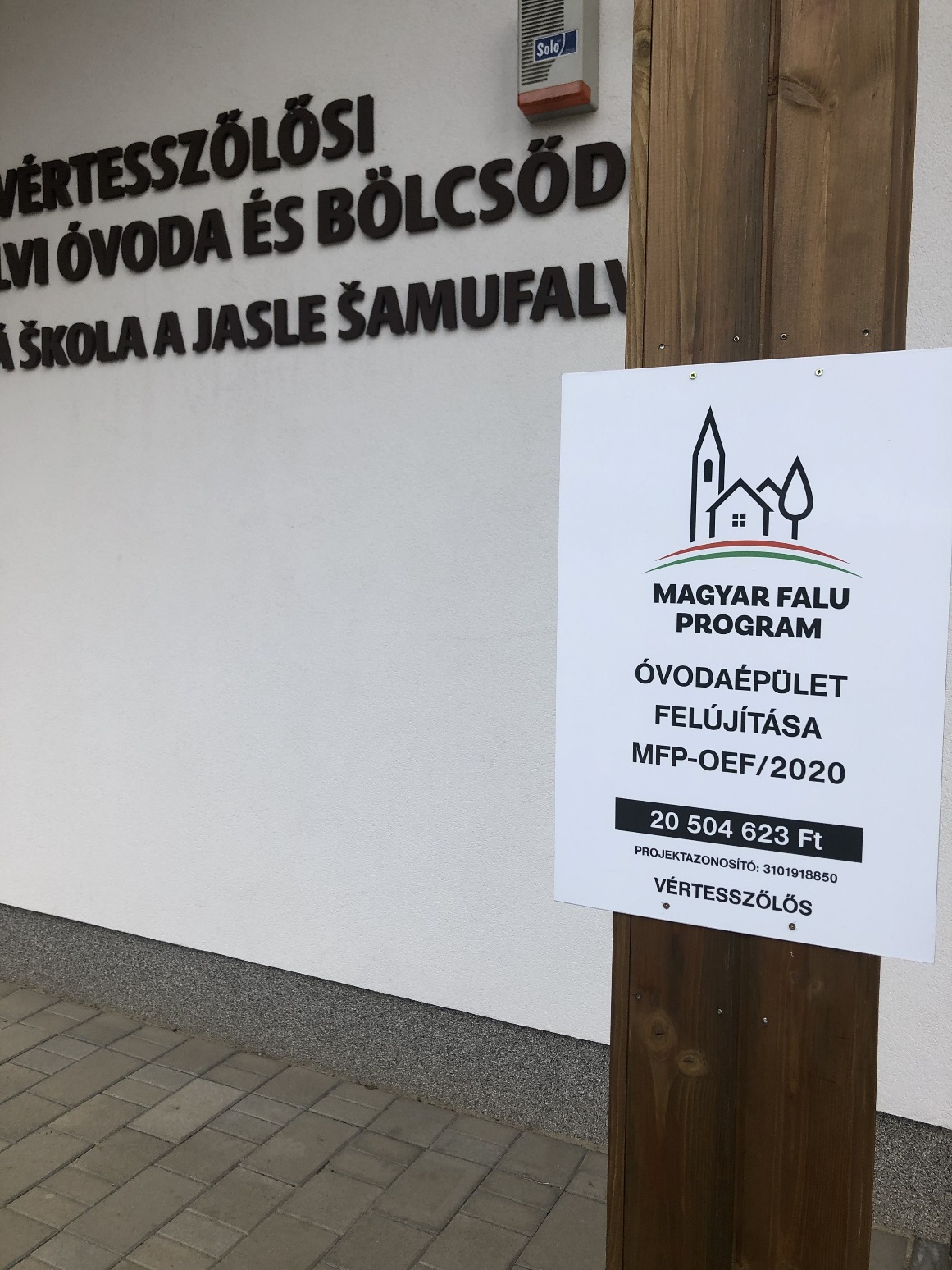 